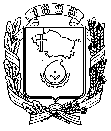 АДМИНИСТРАЦИЯ ГОРОДА НЕВИННОМЫССКАСТАВРОПОЛЬСКОГО КРАЯПОСТАНОВЛЕНИЕ29.12.2018                                  г. Невинномысск                                        № 1991О внесении изменения в муниципальную программу «Социальная поддержка граждан в городе Невинномысске», утвержденную постановлением администрации города Невинномысска от 21 ноября 2016 г. № 2547В соответствии с Порядком разработки, реализации и оценки эффективности муниципальных программ города Невинномысска, утвержденным постановлением администрации города Невинномысска от 14 апреля 2016 г. № 710, Методическими указаниями по разработке, реализации и оценке эффективности муниципальных программ города Невинномысска, утвержденными постановлением администрации города Невинномысскаот 08 июня 2016 г. №1146, постановляю:1. Внести изменение в муниципальную программу «Социальная поддержка граждан в городе Невинномысске», утвержденную постановлением администрации города Невинномысска от 21 ноября 2016 г. № 2547 «Об утверждении муниципальной программы «Социальная поддержка граждан в городе Невинномысске», изложив ее в прилагаемой редакции.2.Контроль заисполнением настоящего постановления возложить на первого заместителя главы администрации города Невинномысска       Олешкевич Т.А.3. Настоящее постановлениеразместить на официальном сайте администрации города Невинномысска в информационно-телекоммуникационной сети «Интернет».Глава города НевинномысскаСтавропольского края                                                                М.А. Миненков